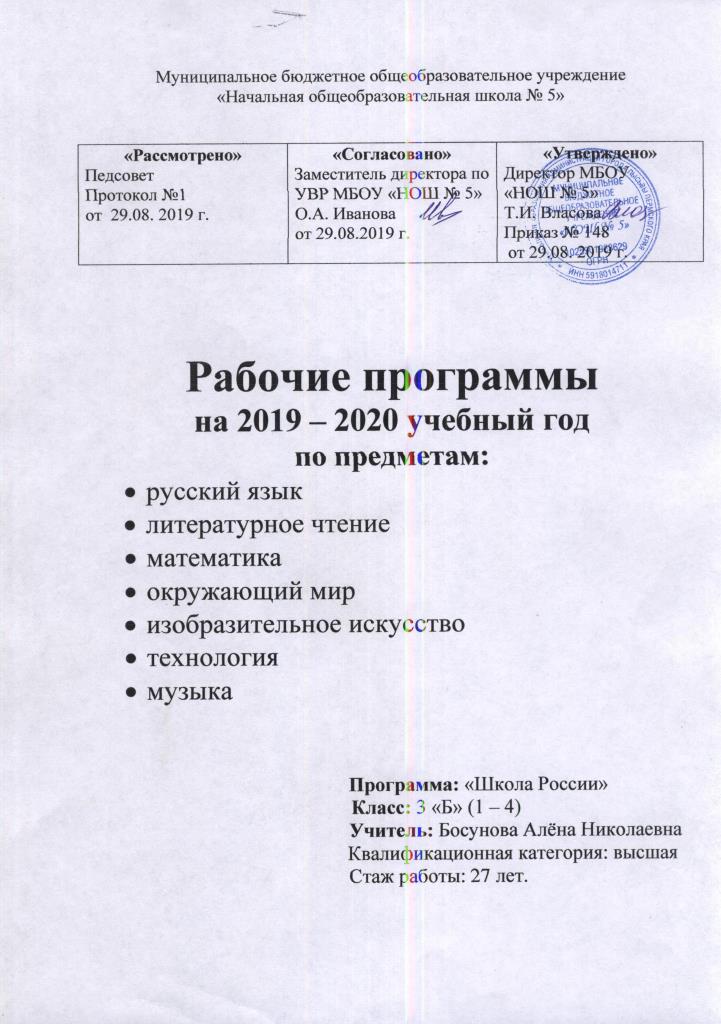 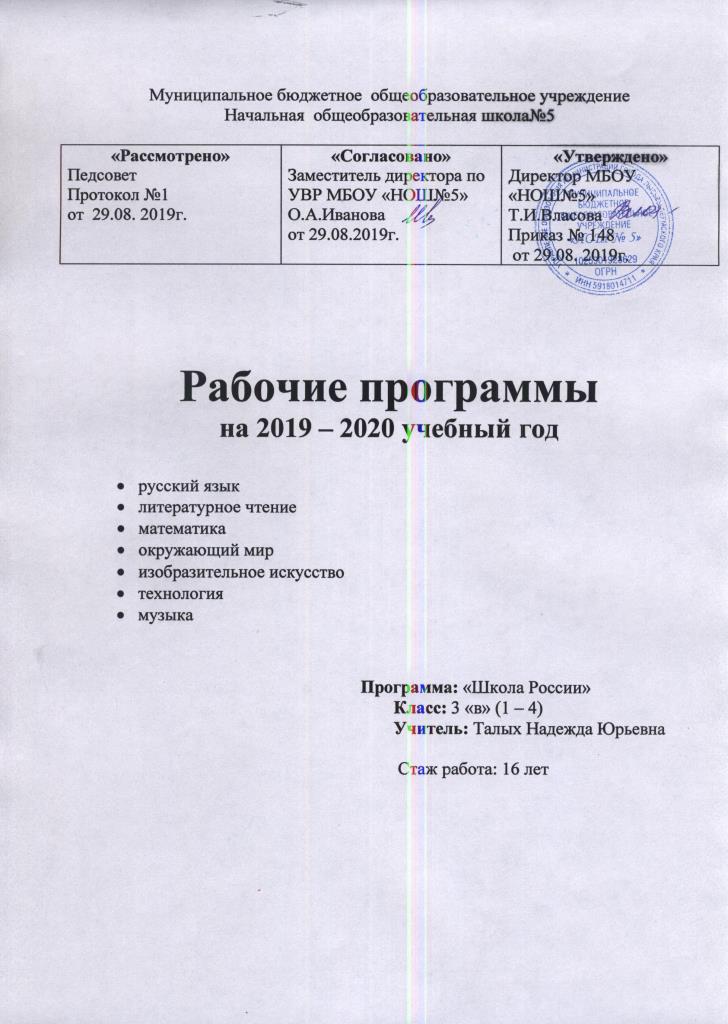 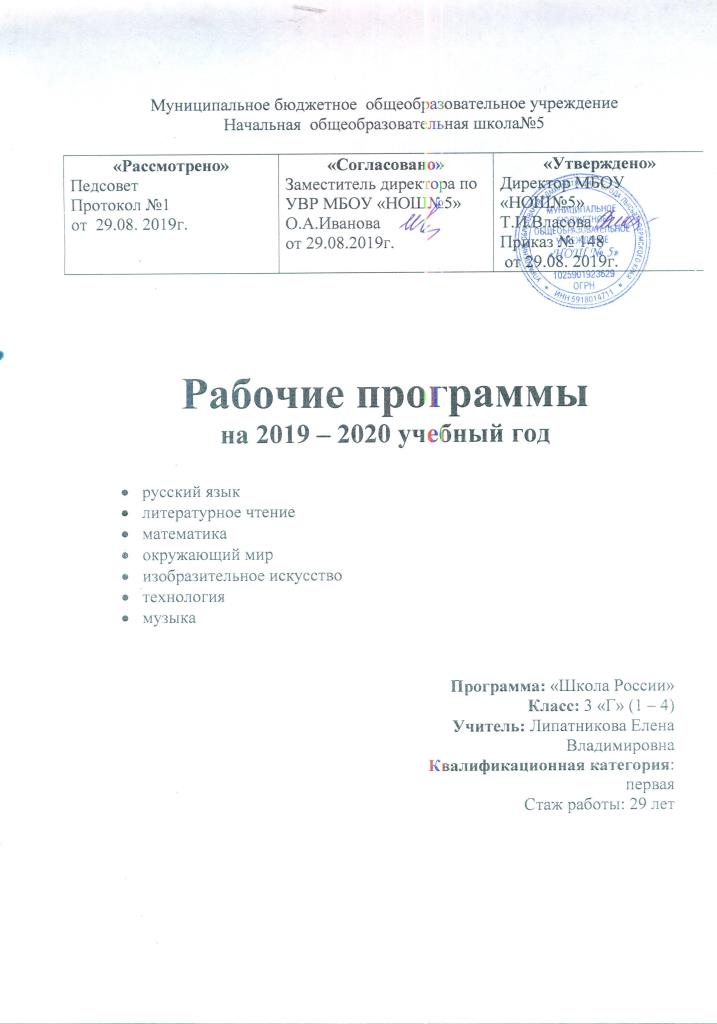 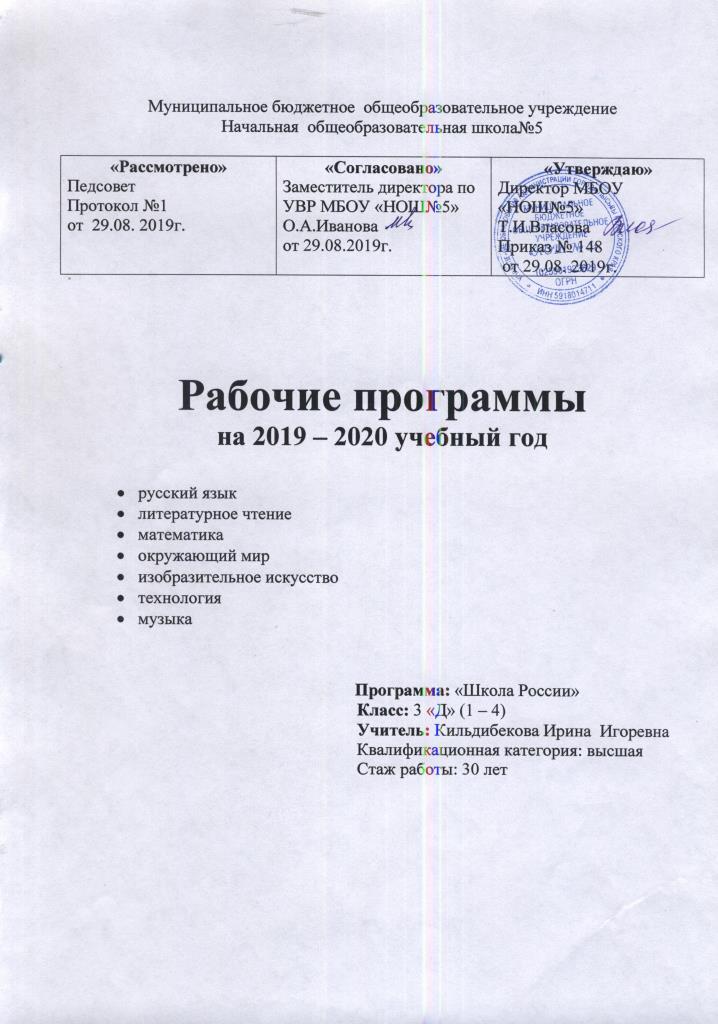 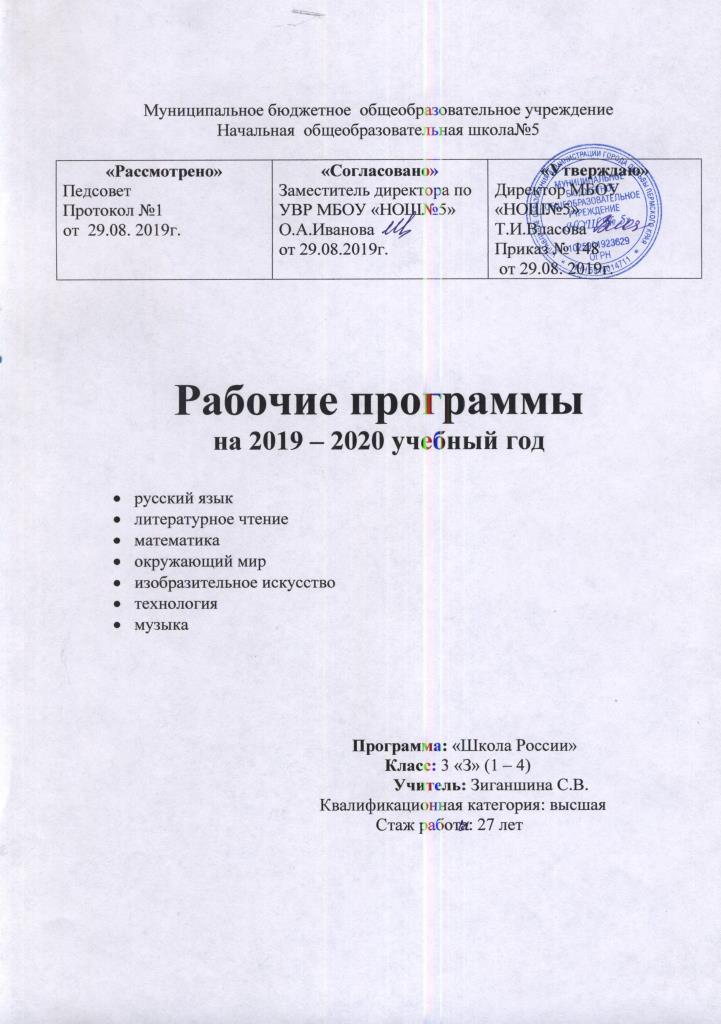 Пояснительная запискаДанная программа разработана в соответствии с требованиями ФГОС, с учетом основной образовательной программы МБОУ «НОШ № 5»                 г. Лысьва, образовательных потребностей и запросов обучающихся, а так же концептуальных положений УМК «Школа России», реализующих фундаментальное ядро содержания современного общего начального образования.программе находят свое отражение инновационные подходы в современном образовании:В целевой установке начального обучения – от усвоения знаний, умений и навыков к формированию универсальных учебных действий (УУД), обеспечивающих умение школьников учиться;В технологии – от урочной системы обучения к интегрированной системе урочной и внеурочной деятельности;В новом содержании программных требований к результатам обучения – наряду с требованиями к усвоению предметных ЗУНов заложены требования к формированию УУД, необходимых третьеклассникам при решении учебных творческих задач, в практической деятельности и повседневной жизни;В дифференциации содержания – в балансе основного и ознакомительного материала, способствующим расширению кругозора младших школьников.Программа основана на УМК «Школа России», в котором бережно сохранены лучшие традиции российской школы, доказавшей свою эффективность в образовании учащихся младшего школьного возраста, обеспечивая как реальные возможности личностного развития и воспитания ребенка, так и достижения положительных результатов в его обучении. Охватывает все предметные области учебного плана ФГОС, включая основы духовно-нравственной культуры народов России.УМК «Школа России» разработан в соответствии с современными идеями, теориями общепедагогического и конкретно – методического характера, обеспечивающими новые качества как учебно – методического комплекса в целом, так и изучении каждого предмета в отдельности.Цели и задачи.Ведущая целевая установка, заложенная в основу УМК «Школа России», направлена на обеспечение современного образования младшего школьника в контексте требования ФГОС, учитывает требования к структуре и содержанию рабочих программ и способствует решению следующих образовательных задач:Реализация диалогической основы ФГОС – Концепция духовно-нравственного развития и воспитания личности гражданина России.содержании системы учебников УМК «Школа России» заложен значительный воспитывающий и развивающий потенциал, позволяющий учителю эффективно реализовать целевые установки, заложенные в концепции духовно-нравственного развития и воспитания личности гражданина России.Важнейшая задача российской школы – становление российской гражданской идентичности обучающихся, в системе учебников УМК «Школа России» реализуется различными средствами:Во-первых, отбор содержания учебного материала осуществляется с ориентацией на формирование базовых национальных ценностей. Третьеклассники, обучающиеся по системе учебников «Школа России», знакомятся с образцами служения Отечеству, постигают причастность каждого человека, каждой семьи к жизни России, осознают значимость усилий каждого для благополучия и процветания Родины, чтобы уже в этом возрасте почувствовать себя маленькими гражданами великой страны. Средствами разных предметов системы УМК в детях воспитывается благородное отношение к своему Отечеству, своей малой Родине, своему народу, его языку, духовным, природным и культурным ценностям, уважительное отношение ко всем народам России, к их национальным культурам, традициям, к государственным символам Российской Федерации.Во-вторых, это родиноведческие и краеведческие знания, содержательное, дидактическое и методическое обеспечение которых составляет значительная часть учебников. Одной из важнейших задач является развитие у ребенка интереса, переходящего в потребность к познанию, изучению своей страны, её прошлого и настоящего, её природы и общественной жизни, её духовного и культурного величия.В-третьих, поликультурность содержания системы УМК носит сквозной характер. Рабочие программы, учебники и учебные пособия построены таким образом, что ребёнок с первых дней обучения в школе постепенно, шаг за шагом, открывает свою планету, получая представленияеё природе, странах и народах, многообразии их культур, о связях, объединяющих всех людей, о достижениях и проблемах человечества.Реализация методологической и методической основы ФГОС – организации учебной деятельности обучающихся на основе системно деятельностного подхода. В структуру и содержание учебников заложена система знаний, направленных на включение третьеклассников в деятельностное освоение учебного материала с целью овладения УУД и формирования способности самостоятельно успешно усваивать новые знания, умения и компетенции, включая ведущую и образовательную компетенцию – умение учиться. Реализация средствами УМК различных  методов усиливает мотивацию обучения школьников и способствует развитию коммуникативных, регулятивных, личностных и познавательных УУД.Достижение личностных, метапредметных и предметных результатов освоения основной образовательной программы посредством формирования УУД, как основы умения учиться.Эффективность указанных результатов достигается за счет особой организации подачи учебного материала в УМК, когда содержание каждого учебника, с учетом особенностей предмета, органично дополнят «работу» на результат.Принципы и подходы к формированию образовательной программы.Выполнение требований ФГОС реализуется посредством следующих принципов:Непрерывное общее развитие каждого ребенка предполагает ориентацию содержания начального образования на эмоциональное, духовно-нравственное и интеллектуальное развитие и саморазвитие каждого ребенка.Принцип целостности картины мира предполагает отбор такого содержания образования, которое поможет школьнику удержать и воссоздать целостность картины мира, обеспечить осознание ребенком разнообразных связей между его объектами и явлениями.Принцип учета индивидуальных способностей и возможностей школьников ориентирован на постоянную педагогическую поддержку всех обучающихся (в том числе и тех, которые по тем или иным причинам не могут усвоить всё представленное содержание образования). Стандарт начального образования дает каждому ребенку шанс усвоить содержание образования на уровне, необходимом и достаточном для его полноценного развития.Принцип прочности и наглядности реализуется через рассмотрение частного (конкретное наблюдение) к пониманию общего (постижению закономерностей), от общего, т. е. от постигнутой закономерности, к частному – к способу решения конкретной учебной задачи. Принцип прочности предполагает продуманную систему повторения, т. е. неоднократное возвращение к уже пройденному материалу.Принцип охраны и укрепления психического и физического здоровья детей реализуется посредством формирования привычек к чистоте,порядку, аккуратности, соблюдению режима дня, к созданию условий для активного участия детей в оздоровительных мероприятиях.Практическая реализация принципов становиться возможной через методическую систему, которая представляет собой единство свойств, присущих как методике обучения русскому языку, литературному чтению, математике и другим предметам.Система учебников УМК «Школа России» как важнейший компонент духовно-нравственного развития и воспитания школьников, в соответствии с требованиями ФГОС:формирует личностные результаты освоения основной образовательной программы посредством формирования личностных УУД;реализует систему базовых национальных ценностей и основные направления духовно – нравственного развития и воспитания школьников на ступени начального образования;эффективно интегрируется система урочной и внеурочной деятельности образовательного учреждения.соответствии с требованием ФГОС структура и содержание учебников и учебных пособий УМК направлены на достижении следующих метапредметных результатов основной образовательной программы:овладение способностью принимать и сохранять цели и задачи учебной деятельности, поиска средств ее осуществления;освоение способов решения проблем творческого и поискового характера;формирование умения планировать, контролировать и оценивать учебные действия в соответствии с поставленной задачей и услов иями её реализации; определять наиболее эффективные способы достижения результата;формирование умения понимать причину успеха/неуспеха учебной деятельности и способности конструктивно действовать даже в ситуациях неуспеха;освоение начальных форм познавательной и личностной рефлексии;использование знаков символических средств представления информации для создания моделей изучаемых объектов и процессов, схем решения учебных и практических задач;активное использование речевых средств и средств ИКТ для решения коммуникативных и познавательных задач;использование различных способов поиска, сбора, обработки, анализа, организации, передачи и интерпретации информации в соо тветствии с коммуникативными и познавательными задачами и технологиями учебного предмета, соблюдать нормы информационной избирательности этики и этикета;овладение навыками смыслового чтения текстов, различных стилей и жанров в соответствии с целями и задачами; осознано строить речевое высказывание в соответствии с задачами и составлять текст в устной и письменной формах;овладение логическими действиями сравнения, анализа, синтеза, обобщения, классификация по родовидовым признакам, установление аналогий и причинно – следственных связей, построения рассуждений, отнесение к известным понятиям;готовность слушать собеседника и вести диалог; готовность признавать возможность в существование различным точек зрения и права каждого иметь свою; излагать свое мнение и аргументировать свою точку зрения и оценку событий;определение  общей  цели  и  путей  её  достижения;  умение  договариваться  о  распределении  функции  ролей  в  совместной  деятельности;осуществлять взаимный контроль в совместной деятельности, адекватно оценивать собственное поведение и поведение окружающих;готовность конструктивно разрешать конфликты посредством учета интереса сторон и сотрудничества;овладение начальными сведениями о сущности и особенностях объектов, процессов и явлений действительности (природных, социальных,культурных, технических и др.) в соответствии с содержанием конкретного учебного предмета;овладение базовыми предметными и межпредметными понятиями, отражающими существенные связи и отношения между объектами и процессами;умение работать в материальной и информационной среде начального общего образования в соответствии с содержанием конкретного учебного предмета.Таким образом, в соответствии с требованиями ФГОС предметное содержание, дидактическое и методическое обеспечение системы учебников УМК «Школа России» способствует достижению метапредметных результатов освоения основной образовательной программы начального общего образования посредством формирования познавательных, регулятивных и коммуникативных УУД, составляющих основ у умения учиться.Для этого методическое обеспечение учебников и учебных пособий УМК «Школа России» выстроено с учётом возможности эффективного применения в практике учителя широкого спектра современных образовательных технологий, методов, форм обучения, приёмов и иных педагогических ресурсов организации учебно-воспитательной работы с учащимися в процессе как урочной, так и внеурочной деятельности:ориентирование всего учебного материала, его структуры и способов представления на максимальное включение младших школьников в учебную деятельность;значительный воспитательный потенциал;преобладание проблемно-поискового метода обучения, заданий и вопросов, инициирующих детское действие с целью овладения универсальными учебными действиями (УУД);проектные, творческие задания, практические работы, учебные диалоги;практическая направленность содержания учебного материала с опорой на социальный опыт ученика, связь с реальной действительностью и другими школьными предметами на основе формирования УУД;возможности для моделирования изучаемых объектов и явлений окружающего мира;возможности для дифференцированного и личностно-ориентированного образования школьников, реализации педагогики сотрудничества;возможности для работы с современной информационно-образовательной средой: использование информационно-коммуникационных технологий, электронных образовательных ресурсов, интернет-ресурсов, различных мультимедийных приложений (программное обеспечение для интерактивной доски и CD-ROM диски).ориентация на здоровьесбережение младших школьников;возможности для разнообразия организационных форм обучения: индивидуальной, парной, групповой, коллективной, фронтальной.При составлении рабочей программы по предметам мной были учтены особенности класса, уровень подготовки детей, степень сформированности учебной мотивации, наличие у детей хронических заболеваний. Моя основная цель работы направлена на обеспечение качественного образования младших школьников. Для этого необходимо реализовать следующие задачи:создание условий для развития личности младшего школьника, реализации его способностей, поддержка индивидуальности;освоение младшим школьником системы знаний, общеучебных и предметных умений и навыков;формирование у ребенка интереса к учению и умения учиться;4)формирование	здоровьесберегающих	навыков,	обучение	основам	безопасной	жизнедеятельности.Материально – техническая база.а) Книгопечатные.Сборник рабочих программ к УМК «Школа России» 1-4 классы. Изд.: Просвещение, 2011.	Планируемые результаты начального общего образования/ под редакцией	Г.С.Ковалевой, О.Б. Логиновой. – 3-е изд. – М.: Просвещение, 2011.Оценка достижения планируемых результатов в начальной школе. Система заданий. В 3 частях. / под ред. Г.С.Ковалевой, О.Б.Логиновой. – 3 – е изд. – М.: Просвещение, 2011.Учебно-методический комплекс (УМК), обеспечивающий реализацию рабочей программы «Школа России»б) СловариФедорова Т.Л. «Орфографический словарик русского языка (начальная школа)»- 1 штук.Федорова Т.Л. «Толковый словарь русского языка для учащихся»- 5 штук.Ушаков Д.Н. «Толковый словарь» - 1 штука.«Орфографический словарь русского языка для учащихся» - 5 штукФедорова Т.Л., Щеглова О.А. «Словообразовательный словарь русского языка» - 1 штука в) Технические средства обучения.ПКДокумент. камераПринтерг) Электронное приложение к УМК (СД – диски по предметам: русский язык, литературное чтение, математика, окружающий мир, технология) 